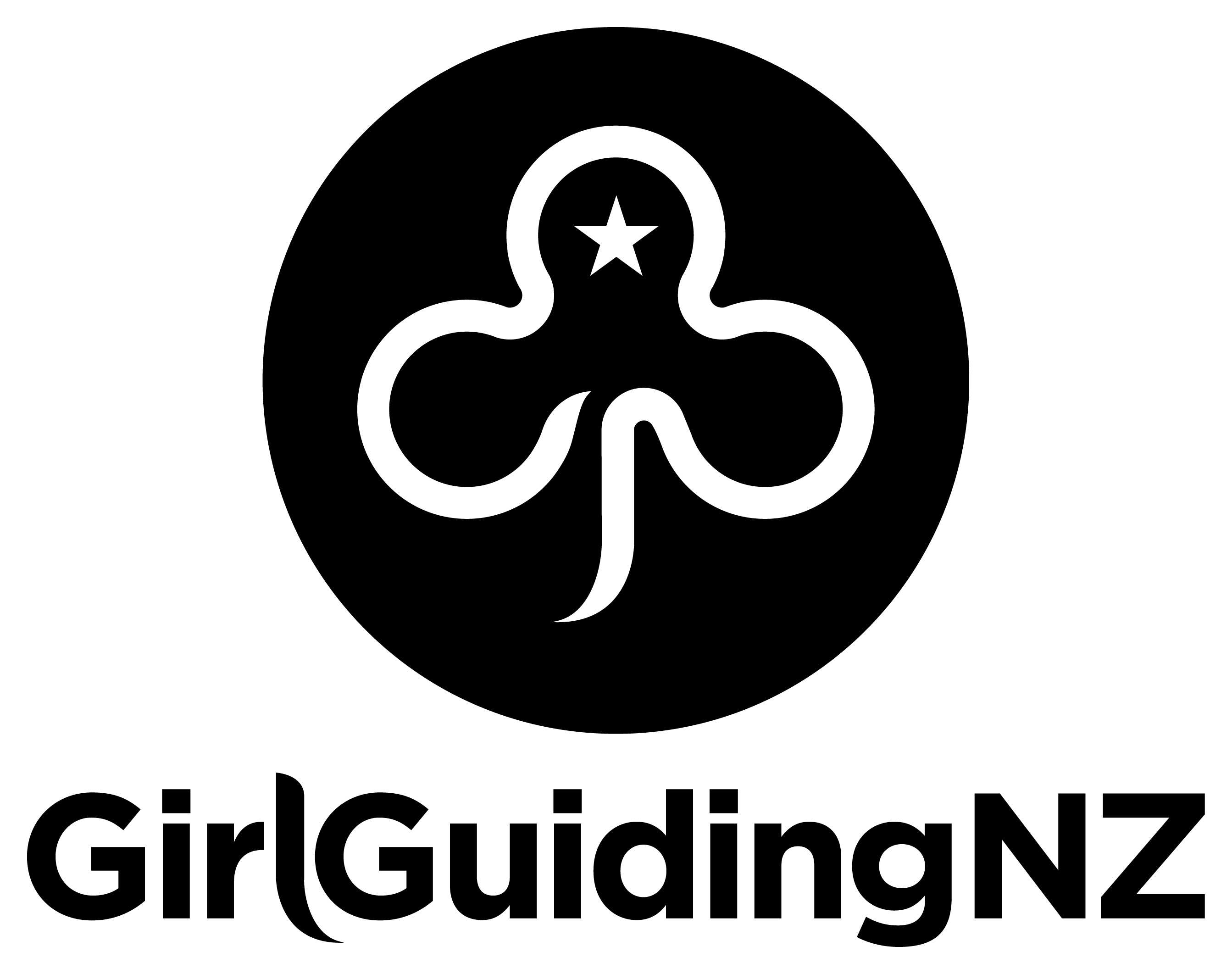 Come and have fun with other girlsoutdoors – friendship – camping – adventurePippins 5-7 yearsBrownies 7-9 ½ yearsGuides 9-12 ½ yearsRangers 12 ½ - 17 yearsCome along for a free visitFor more information contactinfo@girlguidingnz.org.nz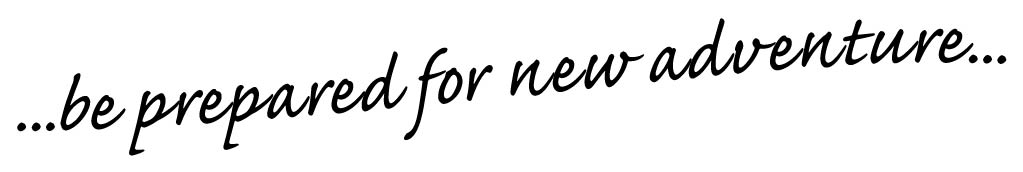 